 ZOOMERANG   VBS          July 26 - 28, 2021             Returning to the Value OF Life					5 – 7PMParent Personal InformationFirst Name	Last NameAddressCityStateZip CodeEmailCell Phone NumberStudent Personal InformationOther Phone NumberFirst NameNicknameMedical InformationLast Name Gender 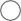 Female  Male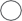 Allergies	Medical Issues or Special NeedsOther InformationHome Church (If Applicable)Photo Release:     I hereby grant the above-named church permission to copyright and use photo- graphs/videos taken at VBS of the minor designated above in any manner or form for any purpose lawful at any time. I waive any right that I may have to inspect or approve the finished product or written copy, that may be used in conjunction there- with, or the use to which it may be applied.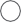 SignaturePlease email to:   princeofpeace30135@gmail.com